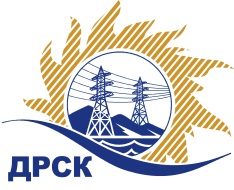 Акционерное Общество«Дальневосточная распределительная сетевая  компания»ПРОТОКОЛ ПЕРЕТОРЖКИСПОСОБ И ПРЕДМЕТ ЗАКУПКИ: открытый запрос предложений на право заключения Договора на выполнение работ «Ремонт здания гаража №3» для нужд филиала АО «ДРСК» «Амурские электрические сети» (закупка 2517 раздела 1.1. ГКПЗ 2017 г.).Плановая стоимость: 1 315 000,00 руб., без учета НДС;   1 551 700,00 руб., с учетом НДС.ПРИСУТСТВОВАЛИ: постоянно действующая Закупочная комиссия 1-го уровня Информация о результатах вскрытия конвертов:В адрес Организатора закупки поступило 3 (три) заявки на участие в  процедуре переторжки.Вскрытие конвертов было осуществлено в электронном сейфе Организатора закупки на ЕЭТП, в сети «Интернет»: https://rushydro.roseltorg.ru  автоматически.Дата и время начала процедуры вскрытия конвертов с предложениями на участие в закупке: 15:00 часов благовещенского времени 04.09.2017 г Место проведения процедуры вскрытия конвертов с предложениями на участие в закупке: на ЕЭТП, в сети «Интернет»: https://rushydro.roseltorg.ru  .Секретарь Закупочной комиссии 1 уровня  		                                         М.Г.ЕлисееваЧувашова О.В.(416-2) 397-242№ 595/УР-Пг. Благовещенск04 сентября 2017 г.№ п/пНаименование участникаПервоначальная цена заявки, руб. без НДСПервоначальная цена заявки, руб. с НДСОкончательная цена заявки, руб. без НДСОкончательная цена заявки, руб. с НДС1ООО "ДИНАСТИЯ" 
ИНН/КПП 2801128260/280101001 
ОГРН 10828010005901 300 000.001 534 000.001 060 000.001 250 800.002ООО «Прометей» 
ИНН/КПП 2801100321/280101001 
ОГРН 10428000360701 313 675.911 313 675.911 250 000.001 250 000.003ООО «Прометей +»
ИНН/КПП 2801101798/280101001 
ОГРН 10528000303921 315 000.001 315 000.001 097 000.001 097 000.00